 DDPE/DEI – EQUIPE FAZENDA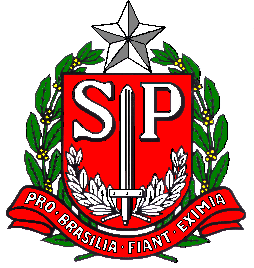 GOVERNO DO ESTADO DE SÃO PAULOGOVERNO DO ESTADO DE SÃO PAULOSECRETARIA  DE ESTADO DOS NEGÓCIOS DA FAZENDA SECRETARIA  DE ESTADO DOS NEGÓCIOS DA FAZENDA COORDENAÇÃO DA ADMINISTRAÇÃO FINANCEIRACOORDENAÇÃO DA ADMINISTRAÇÃO FINANCEIRADEPARTAMENTO DE DESPESA DE PESSOAL DEPARTAMENTO DE DESPESA DE PESSOAL FORMULÁRIO DE : SUBSTITUIÇÃO EVENTUAL (EXCETO QUADRO DO MAGISTÉRIO)FORMULÁRIO DE : SUBSTITUIÇÃO EVENTUAL (EXCETO QUADRO DO MAGISTÉRIO)13IDENTIFICAÇÃO DA UNIDADEIDENTIFICAÇÃO DA UNIDADEIDENTIFICAÇÃO DA UNIDADE: DE ENSINO REGIÃO LESTE 3: DE ENSINO REGIÃO LESTE 3: DE ENSINO REGIÃO LESTE 3CÓD.UA/DENOMINAÇÃO:      CÓD.UA/DENOMINAÇÃO:      UCD: 02022MUNICÍPIO: SÃO PAULOMÊS/ANO REF.:      MÊS/ANO REF.:      IDENTIFICAÇÃO DO SUBSTITUTOIDENTIFICAÇÃO DO SUBSTITUTOIDENTIFICAÇÃO DO SUBSTITUTOIDENTIFICAÇÃO DO SUBSTITUTORG:      RG:      RS/PV/EX:      RS/PV/EX:      NOME:      NOME:      NOME:      NOME:      CARGO/FUNÇÃO:      CARGO/FUNÇÃO:      CARGO/FUNÇÃO:      CARGO/FUNÇÃO:      FAIXA/NÍVEL:      REF/GRAU:       REF/GRAU:       JORNADA:      IDENTIFICAÇÃO DO SUBSTITUÍDOIDENTIFICAÇÃO DO SUBSTITUÍDOIDENTIFICAÇÃO DO SUBSTITUÍDORG:      NOME:      NOME:      MOTIVO DO IMPEDIMENTO:      MOTIVO DO IMPEDIMENTO:      DOE:       DADOS PARA PAGAMENTODADOS PARA PAGAMENTODADOS PARA PAGAMENTODADOS PARA PAGAMENTODADOS PARA PAGAMENTODADOS PARA PAGAMENTODADOS PARA PAGAMENTOÉ COMPLEMENTAÇÃO? (  ) “S” SE SIM É COMPLEMENTAÇÃO? (  ) “S” SE SIM É COMPLEMENTAÇÃO? (  ) “S” SE SIM É COMPLEMENTAÇÃO? (  ) “S” SE SIM É COMPLEMENTAÇÃO? (  ) “S” SE SIM CARGO/FUNÇÃO-ATIVIDADE – SUBSTITUÍDACARGO/FUNÇÃO-ATIVIDADE – SUBSTITUÍDACARGO/FUNÇÃO-ATIVIDADE – SUBSTITUÍDACARGO/FUNÇÃO-ATIVIDADE – SUBSTITUÍDACARGO/FUNÇÃO-ATIVIDADE – SUBSTITUÍDACARGO/FUNÇÃO-ATIVIDADE – SUBSTITUÍDACARGO/FUNÇÃO-ATIVIDADE – SUBSTITUÍDADENOMINAÇÃO DO CARGOCÓD.CARGOCÓD.CARGOFAIXA/REF.NÍVEL/GRAUJORNADAU . A .PERÍODO DA SUBSTITUIÇÃODE                         ATÉPERÍODO DA SUBSTITUIÇÃODE                         ATÉQTDE.DIASSERV. EXTRAQTDE HORASPERÍODO DA SUBSTITUIÇÃODE                         ATÉPERÍODO DA SUBSTITUIÇÃODE                         ATÉQTDE.DIASSERV. EXTRAQTDE HORASGTN 10%GTN 20 %ADICIONAL PERICULOSIDADEADICIONAL INSALUBRIDADEGRATIFICAÇÃO INFORMÁTICASERVIÇO EXTRAORDINÁRIO   PUBLICAÇÃO D.O.E.      GRATIFICAÇÃOPRÓ LABOREDENOM.F.E.Q.COD.F.E.Q.PERC.%JORNADAGRATIFICAÇÃOREPRESENTAÇÃODENOM.F.E.Q.COD.F.E.Q.ANEXAR ATO CONCESSÓRIOANEXAR ATO CONCESSÓRIOANEXAR ATO CONCESSÓRIOASSUMO PLENA RESPONSABILIDADE PELA VERACIDADE DAS INFORMAÇÕESASSUMO PLENA RESPONSABILIDADE PELA VERACIDADE DAS INFORMAÇÕESLOCAL:      DATA: 13/06/2007PREENCHIDO POR:      ASSINATURA E CARIMBO DO RESPONSÁVELUSO EXCLUSIVO DA DSDDEMONSTRATIVO DO CÁLCULOAVENCIMENTOS E VANTAGENSRECEBIDO ( R$ )DEVIDO (R$)AAAAAAAAAAAASOMA                                                                R$                                                                        SOMA                                                                R$                                                                        SOMA                                                                R$                                                                        ADIFERENÇA MENSAL                                      R$                           DIFERENÇA MENSAL                                      R$                           DIFERENÇA MENSAL                                      R$                           ADIFERENÇA NO PERÍODO                              R$                            DIFERENÇA NO PERÍODO                              R$                            DIFERENÇA NO PERÍODO                              R$                            BGRATIFICAÇÕESOUTROSRECEBIDO( R$ )DEVIDO( R$ )DIF. MENSAL(R$)DIF.DO PERÍODO(R$)P/RBBBBBCGRATIFICAÇÃO DE REPRESENTAÇÃO(ANEXAR ATO CONCESSÓRIO)RECEBIDO (R$)DEVIDO (R$)DIF.MENSAL (R$) DIF.PERÍODO (R$)P/RCGRATIFICAÇÃO DE REPRESENTAÇÃO(ANEXAR ATO CONCESSÓRIO)DGRATIFICAÇÃO PRÓ-LABORERECEBIDO (R$)DEVIDO (R$)DIF.MENSAL (R$) DIF.PERÍODO (R$)P/RDGRATIFICAÇÃO PRÓ-LABOREESERVIÇOEXTRAORDINÁRIOQTDE HORASVALOR MENSAL (R$)VALOR DO PERÍODO (R$)ESERVIÇOEXTRAORDINÁRIOELABORADO POR: